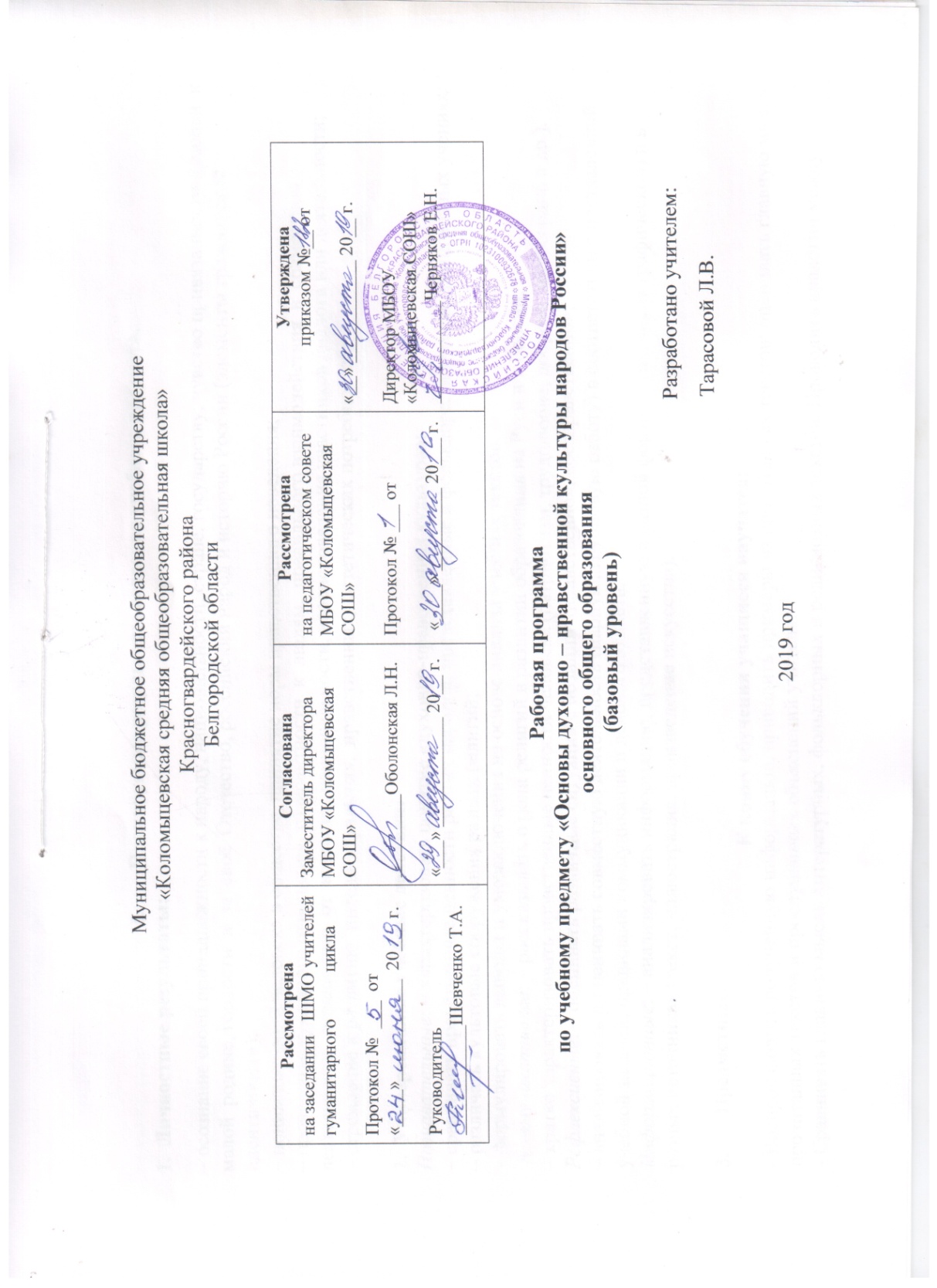 Планируемые результаты освоения учебного предмета.Личностные результаты: – осознание своей принадлежности к народу, национальности, стране, государству; чувство привязанности илюбви  к  малой  родине, гордости  и  за  своё  Отечество, российский народ и историю России (элементы гражданской идентичности); – понимание роли человека в обществе, принятие норм нравственного поведения; – проявление гуманного отношения, толерантности  к  людям,  правильного взаимодействия  в  совместной  деятельности,  независимо  от  возраста,  национальности, вероисповедания участников диалога или деятельности; – стремлениек развитию  интеллектуальных,  нравственных,  эстетических потребностей;Универсальные учебные действия. Познавательные: – характеризовать понятие «духовно-нравственная культура»;                                                                                              – сравнивать нравственные ценности разных народов, представленные в фольклоре, искусстве, религиозных учениях;                        – различать культовые сооружения разных религий;                                                                                                                                                                               – формулировать выводы и умозаключения на основе анализа учебных текстов. Коммуникативные: – рассказывать о роли религий в развитии образования на Руси и в России;                                                                                                                                                                                 – кратко характеризовать нравственные ценности человека (патриотизм, трудолюбие, доброта, милосердие и др.). Рефлексивные: – оценивать различные ситуации с позиций «нравственно», «безнравственно»;                                                                             – анализировать и оценивать совместную деятельность (парную, групповую работу) в соответствии с поставленной учебной задачей, правилами коммуникации и делового этикета.                                                    Информационные: – анализировать информацию, представленную в разной форме (в том числе графической) и в разных источниках (текст, иллюстрация, произведение искусства). Предметные.                                                            К концу обучения учащиеся научатся:                                                                                                                                                                                                                       - Воспроизводить полученную информацию, приводить примеры из прочитанных текстов; оценивать главную мысль прочитанных текстов и прослушанных объяснений учителя.                                                                                                                                             - Сравнивать главную мысль литературных, фольклорных и религиозных текстов. Проводить аналогии между героями, сопоставлять их поведение с общечеловеческими духовно-нравственными ценностями.                                                 -Участвовать в диалоге: высказывать свои суждения, анализировать высказывания участников беседы, добавлять, приводить доказательства.                                                                                                                                                                 - Создавать по изображениям (художественным полотнам, иконам, иллюстрациям) словесный портрет героя.      - Оценивать поступки реальных лиц, героев произведений, высказывания известных личностей.  - Работать с исторической картой: находить объекты в соответствии с учебной задачей. - Использовать информацию, полученную из разных источников, для решения учебных и практических задач. К концу обучения учащиеся смогут научиться: - Высказывать предположения о последствиях неправильного (безнравственного) поведения человека.- Оценивать свои поступки, соотнося их с правилами нравственности и этики; намечать способы саморазвития.                                                   - Работать с историческими источниками и документами.Содержание учебного курса«Основы духовно-нравственной культуры народов России»Раздел 1. В мире культурыВеличие многонациональной российской культуры. Российская культура – плод усилий разных народов. Деятели науки и культуры – представителей разных национальностей (К. Брюллов, И. Репин, К. Станиславский, Ш. Алейхем, Г. Уланова, Д. Шостакович, Р. Гамзатов, Л. Лихачев, С. Эрьзя, Ю. Рытхэу и др.).Человек – творец и носитель культуры. Вне культуры жизнь человека невозможна. Вклад личности в культуру зависит от ее таланта, способностей, упорства. Законы нравственности – часть культуры общества. Источники, создающие нравственные установки.Раздел 2. Нравственные ценности российского народа«Береги землю родимую, как мать любимую». Представления о патриотизме в фольклоре разных народов. Герои национального эпоса разных народов (Улып, Сияжар, Боотур, Урал-батыр и др.).Жизнь ратными подвигами полна. Реальные примеры выражения патриотических чувств в истории России (Дмитрий Донской, Кузьма Минин, Иван Сусанин, Надежда Дурова и др.). Деятели разных конфессий – патриоты (Сергий Радонежский, Рабби Шнеур-Залман и др.). Вклад народов нашей страны в победу над фашизмом.В труде – красота человека. Тема труда в фольклоре разных народов (сказках, легендах, пословицах).«Плод добрых трудов славен». Буддизм, ислам, христианство о труде и трудолюбии.Люди труда. Примеры самоотверженного труда людей разной национальности на благо Родины (землепроходцы, ученые, путешественники, колхозники и пр.).Бережное отношение к природе. Одушевление природы нашими предками. Роль заповедников в сохранении природных объектов. Заповедники на карте России.Семья – хранитель духовных ценностей. Роль семьи в жизни человека. Любовь, искренность, симпатия, взаимопомощь и поддержка – главные семейные ценности. О любви и милосердии в разных религиях. Семейные ценности в православии, буддизме, исламе, иудаизме. Взаимоотношения членов семьи. Отражение ценностей семьи в фольклоре разных народов.Семья – первый трудовой коллектив.Раздел 3. Религия и культураРоль религии в развитии культуры. Вклад религии в развитие материальной и духовной культуры общества.Культурное наследие христианской Руси. Принятие христианства на Руси, влияние Византии. Христианская вера и образование в Древней Руси. Великие князья Древней Руси и их влияние на развитие образования. Православный храм (внешние особенности, внутреннее убранство). Духовная музыка. Богослужебное песнопение. Колокольный звон. Особенности православного календаря.Культура ислама. Возникновение ислама. Первые столетия ислама (VII-XII века) – золотое время исламской культуры. Успехи образования и науки. Вклад мусульманской литературы в сокровищницу мировой культуры. Декоративно-прикладное искусство народов, исповедующих ислам. Мечеть – часть исламской культуры. Исламский календарь.Иудаизм и культура. Возникновение иудаизма. Тора – Пятикнижие Моисея. Синагога – молельный дом иудеев. Особенности внутреннего убранства синагоги. Священная история иудеев в сюжетах мировой живописи. Еврейский календарь.Культурные традиции буддизма. Распространение буддизма в России. Культовые сооружения буддистов. Буддийские монастыри. Искусство танка. Буддийский календарь.Раздел 4. Как сохранить духовные ценностиЗабота государства о сохранении духовных ценностей. Конституционные гарантии права гражданина исповедовать любую религию. Восстановление памятников духовной культуры, охрана исторических памятников, связанных с разными религиями.Хранить память предков. Уважение к труду, обычаям, вере предков. Примеры благотворительности из российской истории. Известные меценаты России.Раздел 5. Твой духовный мир.Что составляет твой духовный мир. Образованность человека, его интересы, увлечения, симпатии, радости, нравственные качества личности – составляющие духовного мира. Культура поведения человека. Этикет в разных жизненных ситуациях. Нравственные качества человека.Тематическое планирование 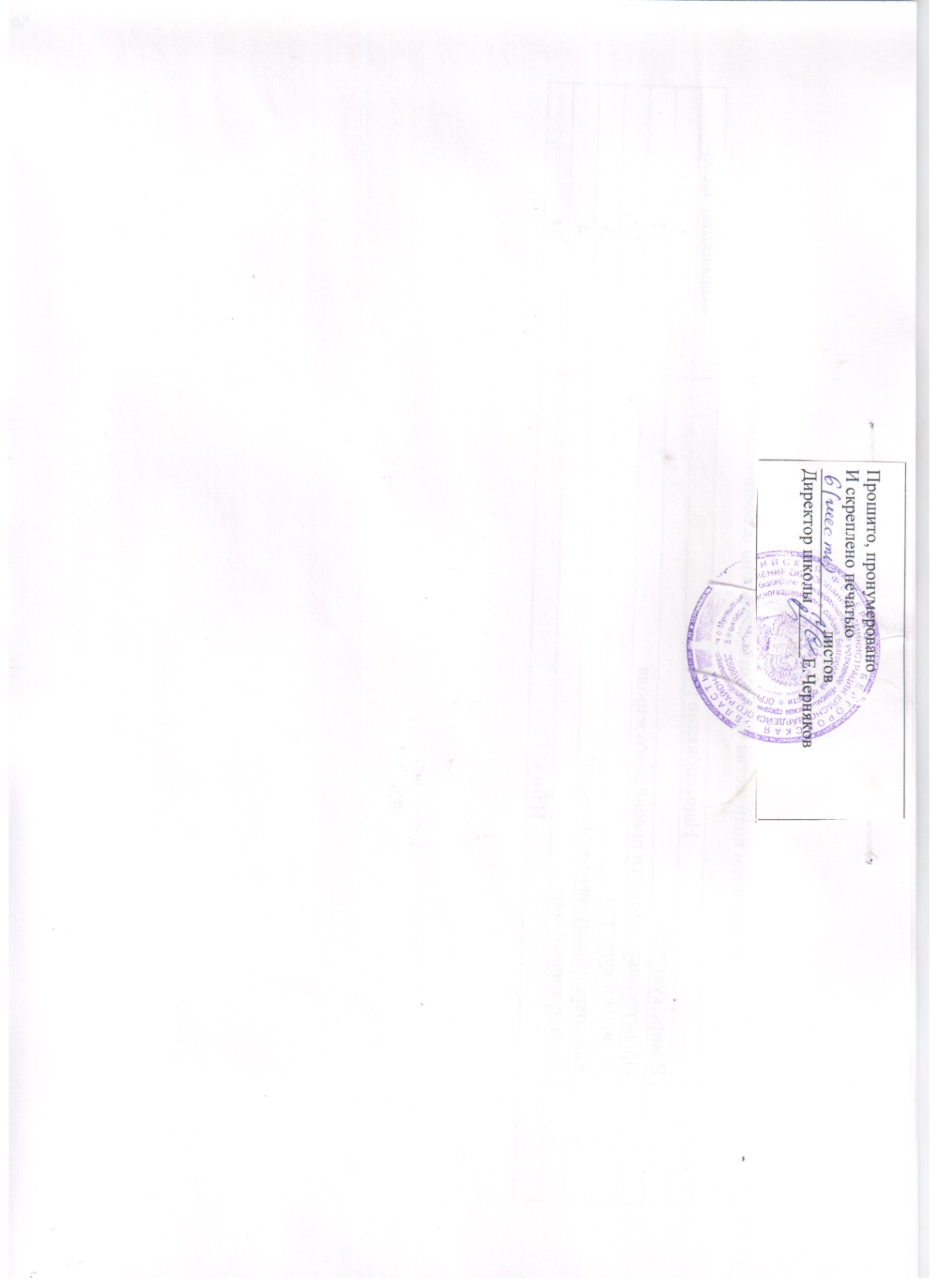 Тема программыКоличество часовРаздел 1. В мире культуры 4ч.Раздел 1. В мире культуры 4ч.1.Величие многонациональной российской культуры22.Человек –творец и носитель культуры2Раздел 2. Нравственные ценности российского народа 13 ч.Раздел 2. Нравственные ценности российского народа 13 ч.3. «Береги землю родимую, как мать любимую».24. Жизнь ратными подвигами полна.25. В труде- красота человека.26. «Плод добрых трудов славен».17. Люди труда.28.Бережное отношение к природе.29.Семья- хранитель духовных ценностей.2Раздел 3. Религия и культура  10 ч.Раздел 3. Религия и культура  10 ч.10. Роль религии в развитии культуры211. Культурное наследие христианской Руси.212. Культура ислама.213. Иудаизм и культура.214. Культурные традиции буддизма.2Раздел 4. Как сохранить духовные ценности 3ч.Раздел 4. Как сохранить духовные ценности 3ч.15. Забота государства о сохранении духовных ценностей.216. Хранить память предков.1Раздел 5. Твой духовный мир 4Раздел 5. Твой духовный мир 417. Твой духовный мир.4